МУНИЦИПАЛЬНОЕ ОБРАЗОВАНИЕ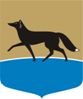 ГОРОДСКОЙ ОКРУГ ГОРОД СУРГУТДУМА ГОРОДА СУРГУТАРЕШЕНИЕПринято на заседании Думы 23 марта 2017 года№ 96-VI ДГО Положении об удостоверении депутата Думы города СургутаВ соответствии с частью 2 статьи 13 Регламента Думы города Сургута, утверждённого решением Думы города от 27.04.2006 № 10-IV ДГ, руководствуясь статьёй 31 Устава муниципального образования городской округ город Сургут Ханты-Мансийского автономного округа – Югры, 
Дума города РЕШИЛА:1.	Утвердить:1)	Положение об удостоверении депутата Думы города Сургута 
(далее – Положение) согласно приложению 1;2)	описание удостоверения депутата Думы города Сургута согласно приложению 2;3)	образец удостоверения депутата Думы города Сургута 
(далее – удостоверение депутата) согласно приложению 3.2.	Финансирование расходов, связанных с изготовлением удостоверений депутата, осуществлять за счёт средств местного бюджета 
в порядке, утверждённом положением о порядке материально-технического 
и организационного обеспечения деятельности органов местного самоуправления города Сургута.  Приложение 1  к решению Думы города  от 30.03.2017 № 96-VI ДГПоложение об удостоверении депутата Думы города СургутаСтатья 1. Общие положения1.	Настоящее Положение устанавливает порядок изготовления, оформления, выдачи, замены, учёта, хранения и уничтожения удостоверений депутата.2. Удостоверение депутата является документом, подтверждающим личность и полномочия депутата Думы города Сургута.3. Удостоверение депутата вручается избранным депутатам Думы 
на первом заседании Думы председателем территориальной избирательной комиссии города Сургута.4. Депутат Думы пользуется удостоверением депутата в течение срока полномочий депутата Думы.5. По истечении срока полномочий Думы города очередного созыва или в случае досрочного прекращения полномочий депутата Думы удостоверение депутата считается недействительным. 6. По истечении срока полномочий Думы города очередного созыва удостоверение депутата остаётся у лица, исполнявшего полномочия депутата Думы очередного созыва.7. В случае досрочного прекращения полномочий депутата Думы, 
за исключением случая, предусмотренного подпунктом 1 пункта 7 статьи 30 Устава муниципального образования городской округ город Сургут 
Ханты-Мансийского автономного округа – Югры, удостоверение депутата сдаётся лицом, депутатские полномочия которого досрочно прекращены, 
в аппарат Думы города.8. Лицо, депутатские полномочия которого досрочно прекращены, вправе обратиться с письменным заявлением на имя Председателя Думы города с просьбой оставить удостоверение депутата для памятного хранения. С письменного разрешения Председателя Думы удостоверение депутата погашается путём проставления штампа «недействительно» на обеих сторонах удостоверения депутата и остаётся на память у владельца.9.	Депутат Думы обязан обеспечить сохранность вручённого удостоверения депутата. Удостоверение депутата не подлежит передаче другому лицу.10.	Удостоверения депутата, не соответствующие утверждённому образцу, с помарками и подчистками, а также оформленные 
не в соответствии с настоящим Положением, считаются недействительными.Статья 2.	Порядок изготовления, оформления и выдачи удостоверения депутата1.	Аппарат Думы города обеспечивает изготовление и оформление удостоверения депутата специализированным муниципальным учреждением в рамках осуществления материально-технического обеспечения деятельности органов местного самоуправления города.2.	Заполнение внутренних вклеек удостоверения депутата производится на основании соответствующего постановления территориальной избирательной комиссии города Сургута о результатах выборов депутата Думы города Сургута.3.	Удостоверение депутата подписывается председателем территориальной избирательной комиссии города Сургута и скрепляется гербовой печатью территориальной избирательной комиссии города Сургута.4.	Оформленное удостоверение депутата регистрируется аппаратом Думы города с присвоением порядкового номера и выдаётся председателем территориальной избирательной комиссии города Сургута депутату Думы города под личную подпись.5.	В случае если при оформлении удостоверения депутата в него внесена неправильная или неточная запись или допущена иная ошибка, испорченное удостоверение депутата подлежит уничтожению.Статья 3. Порядок замены удостоверения депутата1.	В случае утраты (порчи) удостоверения депутата, изменения фамилии, имени, отчества депутат Думы обращается с письменным заявлением на имя Председателя Думы города о выдаче нового удостоверения депутата. В заявлении указывается основание выдачи нового удостоверения депутата. 2.	В случае утраты депутатом Думы удостоверения депутата 
к письменному заявлению на имя Председателя Думы города прилагается сообщение об утрате удостоверения депутата и о признании данного удостоверения недействительным, опубликованное депутатом Думы 
в средствах массовой информации.3.	С письменного разрешения Председателя Думы города депутату Думы оформляется новое удостоверение в порядке, установленном статьёй 2 настоящего Положения.Статья 4.	Порядок учёта, хранения и уничтожения удостоверений депутата1.	Учёт и хранение удостоверений депутата обеспечиваются аппаратом Думы города.2.	Недействительные удостоверения депутата периодически, не реже одного раза в год, подлежат уничтожению с составлением соответствующего акта. Дата, номер акта заносятся в соответствующий журнал.3.	Уничтожение удостоверений депутата осуществляется комиссией, созданной на основании распоряжения Председателя Думы города.  Приложение 2  к решению Думы города  от 30.03.2017 № 96-VI ДГОписание удостоверения депутата Думы города Сургута1.	Удостоверение депутата представляет собой книжку размером 
в развёрнутом виде 200 x 65 мм в твёрдой обложке из кожи тёмно-вишнёвого цвета.2.	На внешней стороне обложки по центру помещается герб города Сургута, выполненный тиснением «золотом», размером 20 x 25 мм, ниже 
по центру помещается надпись «УДОСТОВЕРЕНИЕ», выполненная тиснением «золотом».3.	Внутренняя сторона удостоверения депутата состоит из левой 
и правой вклеек, выполненных на специализированной бумаге, имеющей жёлто-голубой фон с бордюром по краям в виде орнамента «ханты».4.	На левой внутренней вклейке удостоверения депутата:1)	вверху слева размещается герб города Сургута в цветном исполнении размером 20 x 15 мм, под которым в 8 строк располагаются выполненные типографским полужирным шрифтом слова «Российская Федерация», «Ханты-Мансийский автономный округ – Югра (Тюменская область)», «Муниципальное образование городской округ город Сургут», «ДЕПУТАТ ДУМЫ ГОРОДА СУРГУТА ___________ СОЗЫВА»;                                                                                              номер созыва2)	слева оставлено чистое поле для цветной фотографии владельца удостоверения депутата, выполненной на матовой фотобумаге, в анфас 
без головного убора размером 30 x 40 мм;3)	фотография владельца удостоверения депутата скрепляется гербовой печатью территориальной избирательной комиссии города Сургута; 4)	внизу по центру располагаются в 2 строки слова «Дата выдачи удостоверения «__» _______ 20__ года», «Подлежит возврату по истечении срока депутатских полномочий».5.	На правой внутренней вклейке удостоверения депутата размещаются:1) вверху по центру – надпись «УДОСТОВЕРЕНИЕ № ___», выполненная типографским полужирным шрифтом;2) ниже по центру – в 2 строки указываются фамилия, имя, отчество 
в именительном падеже владельца удостоверения депутата;3) ниже – реквизиты постановления территориальной избирательной комиссии города Сургута;4) в нижней левой части вклейки в 3 строки располагаются слова «Председатель территориальной избирательной комиссии города Сургута», далее размещаются подпись, фамилия и инициалы. Подпись заверяется гербовой печатью территориальной избирательной комиссии города Сургута.  Приложение 3  к решению Думы города  от 30.03.2017 № 96-VI ДГОбразец удостоверения депутата Думы города СургутаПредседатель Думы города_______________ Н.А. Красноярова«29» марта 2017 г.Глава города_______________ В.Н. Шувалов«30» марта 2017 г.ГЕРБ ГОРОДА СУРГУТАРоссийская ФедерацияХанты-Мансийский автономныйокруг – Югра (Тюменская область)Муниципальное образованиегородской округ город СургутДЕПУТАТ ДУМЫ ГОРОДА СУРГУТА                                      Место для          _______________ СОЗЫВА                                           фотографииДата выдачи удостоверения «__» _________ 20__ годаПодлежит возврату по истечении срока депутатских полномочийУДОСТОВЕРЕНИЕ № ___   _____________________                                                  фамилия                       _____________________                                           имя, отчествоПредседатель территориальной избирательной комиссии города Сургута                                         Ф.И.О.